June 18, 2018Via Certified MailKaren White, Regulatory ComplianceVerde Energy USA Inc.12140 Wickchester Lane Suite 100Houston TX  77079					RE:	Bond Continuation Certificate						Verde Energy USA Inc.						A-2010-2151038Dear Ms. White:	Please find under cover of this letter the financial instrument filed with the Commission on behalf of Verde Energy USA Inc. because it is a photocopy, and not acceptable.  The Commission requires a supplier to file an original bond, letter of credit, continuation certificate, amendment, or other financial instrument as part of a supplier’s licensing requirements under Section 2809(c) of the Pennsylvania Public Utility Code.  The enclosed financial instrument does not have a "wet ink" original signature or raised seal for the surety company.  Please file the original financial instrument with my office within 20 days of the date of this letter, preferably by overnight delivery to my office address listed above.  Sincerely,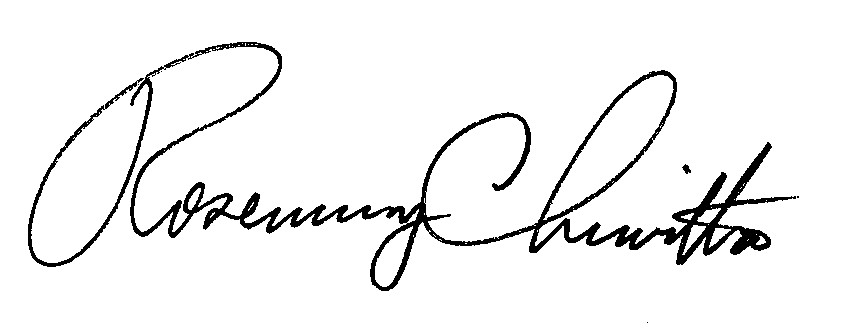 Rosemary ChiavettaSecretary of the CommissionRC: alwEnclosures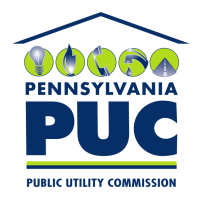  PUBLIC UTILITY COMMISSION400 NORTH STREET, KEYSTONE BUILDING, SECOND FLOORHARRISBURG, PENNSYLVANIA  17120IN REPLY PLEASE REFER TO OUR 